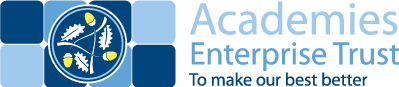 Activity AFsLearning objective(s)Success CriteriaLesson ActivitiesAssessment (How will progress be measured?)ActivityAFsLearning objective(s)Success CriteriaLesson ActivitiesAssessment (How will progress be measured?)ActivityAFsLearning objective(s)Success CriteriaLesson ActivitiesAssessment (How will progress be measured?)ActivityAFsLearning objective(s)Success CriteriaLesson ActivitiesAssessment (How will progress be measured?)ActivityAFsLearning objective(s)Success CriteriaLesson ActivitiesAssessment (How will progress be measured?)ActivityAFsLearning objective(s)Success CriteriaLesson ActivitiesAssessment (How will progress be measured?)ActivityAFsLearning objective(s)Success CriteriaLesson ActivitiesAssessment (How will progress be measured?)ActivityAFsLearning objective(s)Success CriteriaLesson ActivitiesAssessment (How will progress be measured?)ActivityAFsLearning objective(s)Success CriteriaLesson ActivitiesAssessment (How will progress be measured?)ActivityAFsLearning objective(s)Success CriteriaLesson ActivitiesAssessment (How will progress be measured?)ActivityAFsLearning objective(s)Success CriteriaLesson ActivitiesAssessment (How will progress be measured?)ActivityAFsLearning objective(s)Success CriteriaLesson ActivitiesAssessment (How will progress be measured?)ActivityAFsLearning objective(s)Success CriteriaLesson ActivitiesAssessment (How will progress be measured?)ActivityAFsLearning objective(s)Success CriteriaLesson ActivitiesAssessment (How will progress be measured?)ActivityAFsLearning objective(s)Success CriteriaLesson ActivitiesAssessment (How will progress be measured?)ActivityAFsLearning objective(s)Success CriteriaLesson ActivitiesAssessment (How will progress be measured?)ActivityAFsLearning objective(s)Success CriteriaLesson ActivitiesAssessment (How will progress be measured?)ActivityAFsLearning objective(s)Success CriteriaLesson ActivitiesAssessment (How will progress be measured?)ActivityAFsLearning objective(s)Success CriteriaLesson ActivitiesAssessment (How will progress be measured?)ActivityAFsLearning objective(s)Success CriteriaLesson ActivitiesAssessment (How will progress be measured?)